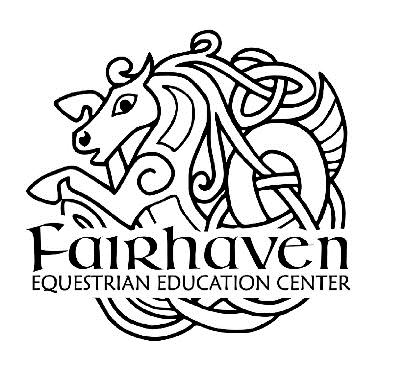 Fairhaven shows are onsite and meant to be a fun introduction to showing for current students lessoning at least once a week.  There are classes suitable for all levels of riders and everyone pitches in.  If you or your child has learned Intro A and B and/or are jumping 12”, you/ they are eligible to participate in offsite shows.  Horse rental & Travel are coordinate with FF.  Classes are recommended by Coach Kimberly.  Final sign up is made online with Show organizer.2021 Camp RegistrationCircle Participation date(s):  6/14-18, 6/21-25, 7/5-9, 7/12-14, 7/26-30Weekly Fees:   (add each weeks price together and total on right) =$ ________Deposit:  $100 deposit for each week to hold your childs spot.  Non refundable unless we can fill your child’s spot………………………….   Deposit Total = $_______  Name:________________________________ ; AGE:_______; HT:____Wt:____                                                             T-shirt size_____ (childrens s,m,L,xl or ladies s,m, l,xl). Childrens xl is similar to ladies small but shorter.Camps are set up for group activities and not 1 on 1.  While we welcome all horse enthusiasts regardless of age, body and mental status, camp is geared toward group lessons for the average person.  For the safety of all participants please plan on doing private lessons if your child has any needs/concerns that might make them or another participant unsafe including but not limited to wandering off, having difficulty following instruction, anger management, unusual outbursts, etc.  Please don’t hesitate to discuss ideas with us if you have any questions or concerns.  Fairhaven will take temperatures upon arrival and departure, log them and have parent initial.  Plan on wearing a mask except during riding when in close proximity to another person.Fairhaven has Academy helmets for riders to borrow, as well as new helmets and equipment for sale.  If rider has long hair, it is safest and most comfortable to have all pony tail holders below where the helmet will go on the head.  Please plan on wearing a solid shoe, long comfortable pants and bring sunscreen, bug spray, water and lunch.  Time permitting there are days we have a water cool-down activity so it is helpful to bring creek shoes, a towel and even a suit!!Due to the complications of separate/shared custody, unless you have full legal custody of your child exclusively, please have both parents read the attached release and sign.RIDER’S RELEASE AGREEMENTWHEREAS, Kimberly Wallace, Harold E. Wallace II d/b/a Fairhaven FARM (hereinafter “FAIRHAVEN FARM”) has made available to the undersigned, or to the child of the undersigned, or both, all or a portion of the property, equipment and facilities of FAIRHAVEN FARM including, but not limited to, riding areas, stables, equipment and horses, the undersigned hereby assumes full responsibility for the safety of the Rider. The term Rider shall mean not only the undersigned, but also, any minor of the undersigned, and also any person who uses any portion of the property, equipment, horses or facilities of FAIRHAVEN FARM with permission of the undersigned. Undersigned hereby releases Kimberly Wallace, Harold E. Wallace II, FAIRHAVEN FARM, and any landowner, their agents, employees, successors, assigns, legal representatives, heirs, executors and administrators from any and all claims, causes of action, demands, obligations and liabilities – which are now existing or hereafter mature or accrue at any time – arising out of or related in any fashion to Rider’s use of FAIRHAVEN FARM property, equipment or facilities, except for FAIRHAVEN FARM’S gross negligence or FAIRHAVEN FARM intentional acts. The undersigned acknowledges and fully understands that the Rider uses the property, equipment and facilities of FAIRHAVEN FARM at his or her own risk. The undersigned hereby agrees to hold and save FAIRHAVEN FARM, any instructor, any landowner, their agents, employees, successors, assigns, legal representatives, heirs, executors and administrators harmless from each and every claim, demand, liability, or other obligation which may arise out of or be connected in any fashion with loss, injury or damage to the Rider or to the Rider’s property. The undersigned hereby agrees and covenants not to bring any action at law or in equity against KIMBERLY WALLACE, HAROLD E. WALLACE II, FAIRHAVEN FARM, any landowner, their agents, employees, successors, assigns, legal representatives, heirs, executors or administrators on behalf of the undersigned or on behalf of Rider, whether minor or adult, arising from or relating in any fashion to any injury, damage or other loss suffered by Rider and connected in any fashion with Rider’s use of FAIRHAVEN FARM property, horses, equipment or facilities; and the undersigned shall further defend KIMBERLY WALLACE, HAROLD E. WALLACE II, FAIRHAVEN FARM,, any landowner, their agents, employees, successors, assigns, legal representatives, heirs, executors and administrators against any such actions brought by Rider oron Rider’s behalf with respect to the Rider’s use of FAIRHAVEN FARM property, horses, equipment or facilities, and the undersigned shall indemnify FAIRHAVEN FARM, their agents, officers, directors, employees, successors, assigns, legal representatives, heirs, executors and administrators for anything for which Rider is responsible either alone, jointly or severally. The undersigned hereby acknowledges and understands that horseback riding or another participation in activities at FAIRHAVEN FARM may involve substantial risk of bodily injury, property damage and other dangers including, but not limited to, bodily injury or death resulting from kicks and bites, falling off horses or horses falling on Rider, being dragged by a foot caught in the stirrups, Rider being thrown by horse, equipment failure or collision with horses or vehicles or other inanimate objects, horse reacting unpredictably to noises and texture both natural and manmade. The term “Rider” shall also include: (child or children’s name(s)):_________________ ______________________________________In the event Rider or any of the designated individuals is a minor, the undersigned, on behalf of said minor, does hereby consent to any x-ray, anesthetic, medical or surgical diagnosis or treatment and hospital service than may be rendered to said minor under the general or specific instructions of any physician or hospital. The undersigned acknowledges that this consent to medical treatment is given in advance of any specific diagnosis or treatment which may be required, but is given to encourage FAIRHAVEN FARM, any hospital staff and physicians to exercise their best judgment as to the requirements of such diagnosis or treatment. The undersigned hereby agrees to pay all fees and expenses of doctors, hospitals, ambulances and other medical expenses reasonably and necessarily incurred.READ CAREFULLY BEFORE YOU SIGN. THIS DOCUMENT RELEASES FAIRHAVEN FARM FROM ANY LIABILITY RESULTING FROM USE OF FAIRHAVEN FARM PROPERTY, EQUIPMENT OR FACILITIES AND/OR FAIRHAVEN INSTRUCTION OR TRAINING ON OR OFF FAIRHAVEN FARM PROPERTY.WARNINGUNDER GEORGIA LAW, AN EQUINE ACTIVITY SPONSOR OR EQUINE PROFESSIONAL IS NOT LIABLE FOR AN INJURY TO OR THE DEATH OF A PARTICIPANT IN EQUINE ACTIVITIES RESULTING FROM THE INHERENT RISKS OF EQUINE ACTIVITIES, PURSUANT TO CHAPTER 12 OF TITLE 4 OF THE OFFICIAL CODE OF GEORGIA ANNOTATEDRider Signature (if adult) ______________________________________Witness _______________________Date________Parent A:__________________________________________Parent B:___________________________________________Home Address: __________________________________________________________Telephone: ___________________Minor Date of Birth: _______________________ Contact Email:________________________________________________MonthCampDatesCampPriceSaturdayNon campActivitySaturdayNon campDetailsSundayNon campActivitySundayNon campDetailsJune14-188:30-3pmFri Show 12pm$3756/19FairhavenStudent show @ FF$50 ea incl 2x in ring.Register before 6/1321-258:30-3pm Fri Show 12pm$3756/26 FoxberryCartersville$200 to FF incl horse, hauling & equipment. (show fees paid to show host)July5-98:30-3pmFri Show 12pm$3757/11FoxberryCartersville$200 to FF incl horse, hauling & equipment. (show fees paid to show host)12,13,148:30-3pmWed show12pm$240FF booked15-23FF booked15-23FF booked15-23FF booked15-2326-306pm-9pmAdultsCookout Fri pm$250Fairhaven Farm Academy ShowOrAdult Camp depending in interestFairhaven Farm Academy ShowOrAdult Camp depending in interestFairhaven Farm Academy ShowOrAdult Camp depending in interestFairhaven Farm Academy ShowOrAdult Camp depending in interest